ПРАВИТЕЛЬСТВО СВЕРДЛОВСКОЙ ОБЛАСТИРЕГИОНАЛЬНАЯ ЭНЕРГЕТИЧЕСКАЯ КОМИССИЯСВЕРДЛОВСКОЙ ОБЛАСТИВЫПИСКА ИЗ ПРОТОКОЛАзаседания Правления Региональной энергетической комиссии Свердловской областиот 10.12.2015                                                                                                                                                 № 38г. ЕкатеринбургПредседатель – председатель Региональной энергетической комиссии Свердловской области
Владимир Владимирович ГришановСекретарь – ведущий специалист отдела информационно-аналитической работы и экономического анализа О.В. НовиковаПрисутствовали члены Правления:ПОВЕСТКА:Рассмотрение вопроса об установлении организациям водопроводно-канализационного хозяйства Свердловской области долгосрочных параметров регулирования и долгосрочных тарифов в сфере холодного водоснабжения и (или) водоотведения с использованием метода индексации
на 2016–2018 годы (для организации Муниципальное унитарное предприятие "Энергосервис" муниципального образования Красноуфимский район, п.Березовая роща)СЛУШАЛИ:Начальника отдела ценообразования в коммунальной сфере РЭК Свердловской области Конькову Е.С. (информация прилагается). ВЫСТУПИЛИ: Гришанов В.В., Соболев А.Л.В ходе обсуждения были заданы уточняющие вопросы, даны необходимые пояснения.Все члены Правления, принимавшие участие в рассмотрении вопроса, предложение начальника отдела ценообразования в коммунальной сфере РЭК Свердловской области Коньковой Е.С. поддержали единогласно. Гришанов В.В. – Принять предложение начальника отдела ценообразования в коммунальной сфере РЭК Свердловской области Коньковой Е.С.ПОСТАНОВИЛИ:Установить организации водопроводно-канализационного хозяйства Свердловской области долгосрочные параметры регулирования, устанавливаемые на долгосрочный период регулирования для формирования тарифов в сфере холодного водоснабжения и (или) водоотведения с использованием метода индексации, на 201–2018 годы, указанные в постановлении                                    РЭК Свердловской области от 10.12.2015 № 201-ПК.Утвердить организации водопроводно-канализационного хозяйства Свердловской области производственные программы оказания услуг холодного водоснабжения и (или) водоотведения и установить соответствующие долгосрочные тарифы в сфере холодного водоснабжения и (или) водоотведения с использованием метода индексации на основе долгосрочных параметров регулирования тарифов на период с 01.01.2016 по 31.12.2018 включительно с календарной разбивкой, указанные в постановлении РЭК Свердловской области от 10.12.2015 № 203-ПК.Секретарь                                                                                                                                      О.В. Новикова10.12.2015  Заместитель председателя РЭК Свердловской области- А.Л. СоболевЗаместитель председателя РЭК Свердловской области- М.Б. СобольЗаместитель председателя РЭК Свердловской области- А.Ю. ОбуховНачальник отдела ценообразования в энергетике РЭК Свердловской области- Д.В. ФадееваНачальник отдела анализа хозяйственной деятельности энергоснабжающих организаций РЭК Свердловской области - Т.И. БалахоноваНачальник отдела ценообразования в коммунальной сфере РЭК Свердловской области- Е.С. КоньковаНачальник отдела ограничения монополистической деятельности Управления Федеральной антимонопольной службы по Свердловской области- Е.Ю. Тюменцева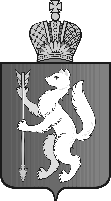 